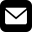 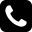 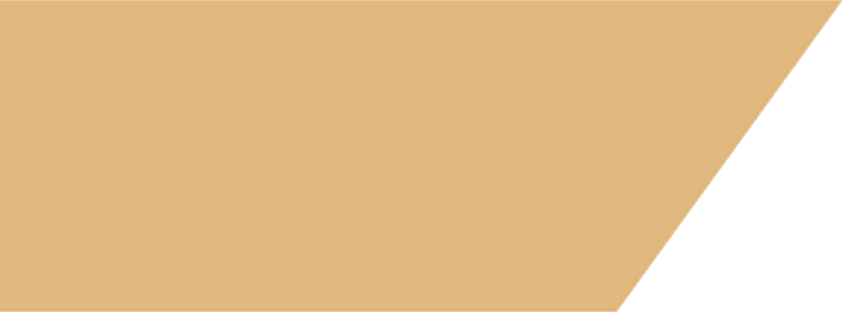 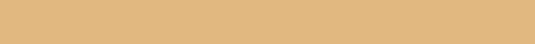 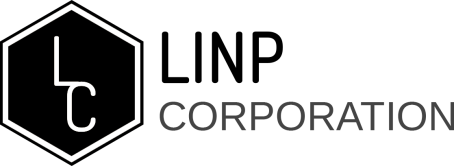 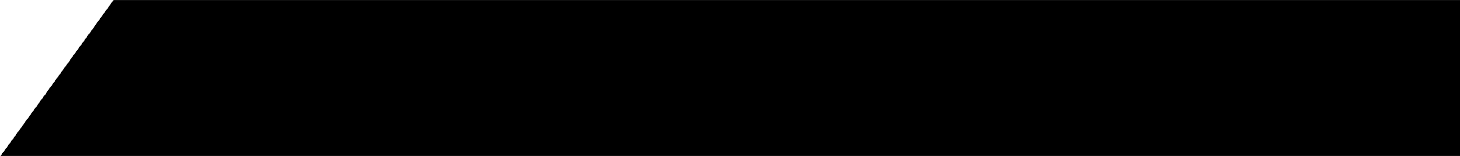 Компания ООО «ЛИНП Корпорэйшн» предоставляет полный спектр услуг по автоматизации управления и учета на предприятиях на базе программных продуктов «1С:Предприятие». Основные задачи и потребности, которые мы успешно решаем: внедрение программ 1С различных конфигураций (Бухгалтерия предприятия, Комплексная автоматизация, Управление торговлей, Розница, Зарплата и управление персоналом, Медицина.Поликлиника и др.);объединение функционала программы 1С:Комплексная автоматизация и 1С:Управление производственным предприятием ред.1.3;разработка дополнительных форм и отчётов (расширение функциональности системы);настройка обмена данными между конфигурациями;настройка обмена между программами 1С и сторонними программными продуктами;настройка обмена 1С с интернет-магазином (сайтом); консультирование пользователей по ведению бухгалтерского и налогового учёта (помощь в сдаче отчетности; обучение работе в программах 1С);другоеМы подберем договор на обслуживание под ваши  нужды (сопровождение, проект, разовые услуги).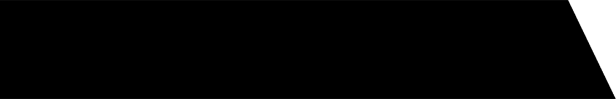 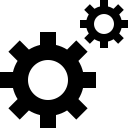 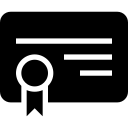 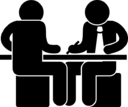 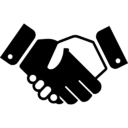 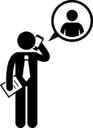 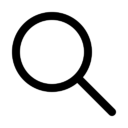 